TEACHERS: Make a copy and share with families for supplemental resources, if you like. Answer Key (when possible) is located on the last page.Student Directions:Looking for an extra challenge? Want some fun math to do? Check out this Choice Board that you can complete at home. This is not part of your 30-minutes of Teacher-Led Learning, so it’s completely optional! Challenge yourself to think like a mathematician and ask yourself the following questions:What do I notice? What do I wonder? What questions could I answer using mathematics?How could I explain my thinking to someone in my family?Do I notice any patterns? How does this task connect to something I have learned previously in math class?Each of the tasks are organized into tables below. As you complete a task, cross out or star the problem on the board below. Can you get 3 in-a-row? Try for an “X” or a “+” if you find tasks that you like.KEYAlgebra 1 Choice Board- April 27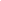 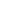 Algebra 1 Choice Board- April 27Algebra 1 Choice Board- April 27Lock PuzzleTemperature FunctionFraction TalkCar TravelPercent ChangeTriangle Sum PuzzleMatilda’s MultiplicationWeighing PetsWhich One Doesn’t Belong?Lock Puzzle (@MrsCookMSMath)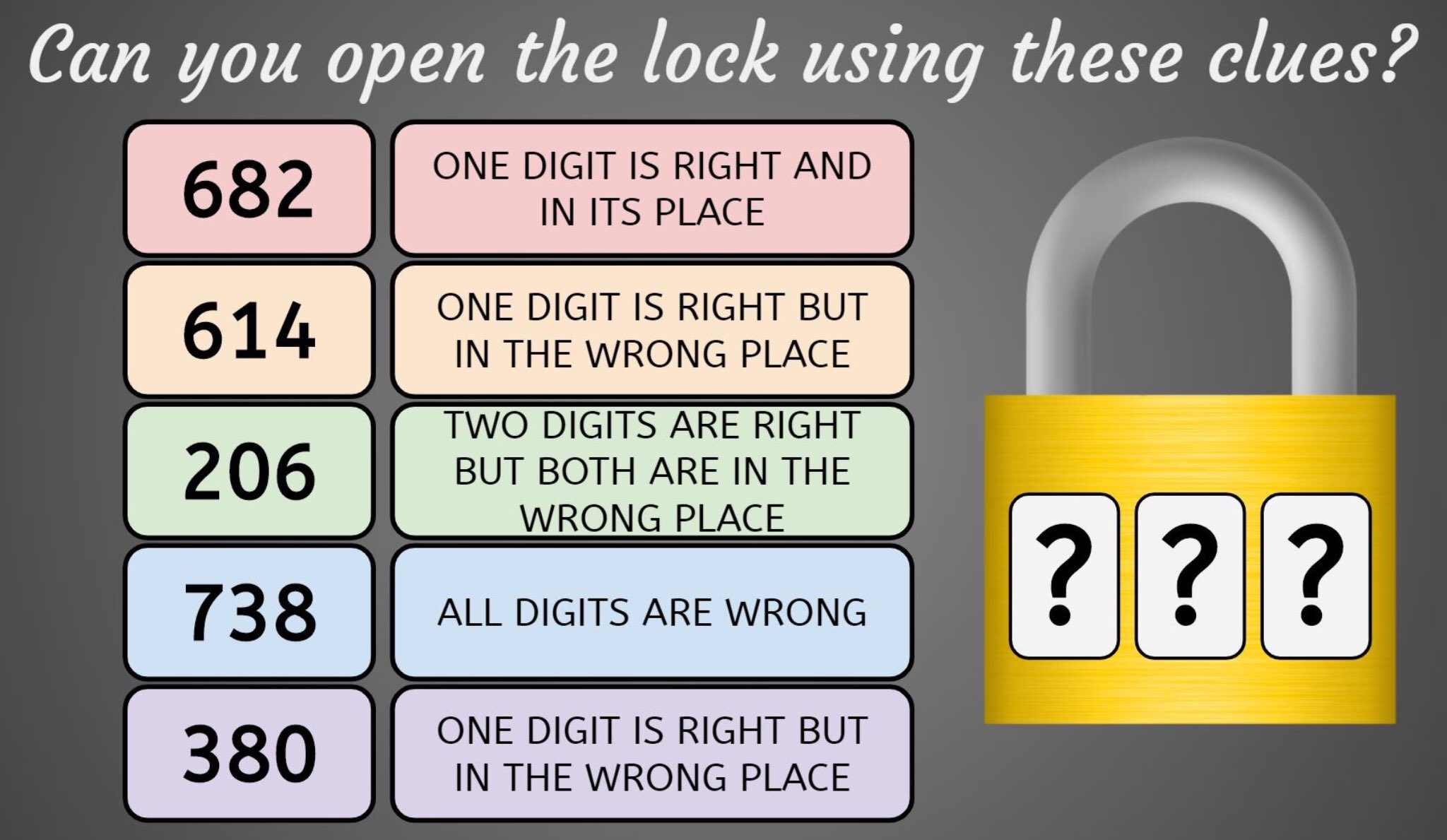 Temperature Function(https://im.kendallhunt.com -AlgU5PA#9)The function  represents the temperature in a city, in degrees Fahrenheit, hours after 8:00am. The graph plots some values of :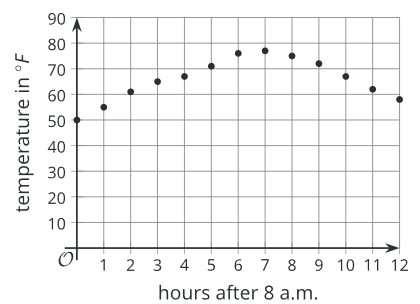 Select all statements that must be true about the situation. represents the temperature at noon.The temperature increased by about 10 degrees Fahrenheit between 8:00am and 1:00pm.Weighing Pets ( https://brilliant.org/)What weight will the fourth scale display?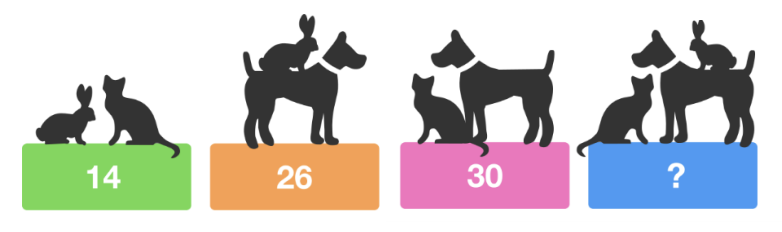 Temperature Function(https://im.kendallhunt.com -AlgU5PA#9)The function  represents the temperature in a city, in degrees Fahrenheit, hours after 8:00am. The graph plots some values of :Select all statements that must be true about the situation. represents the temperature at noon.The temperature increased by about 10 degrees Fahrenheit between 8:00am and 1:00pm.Car Travel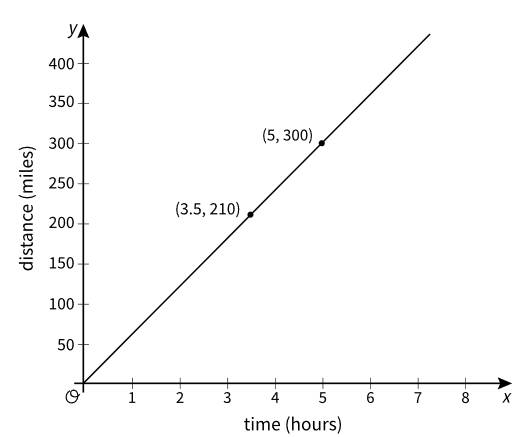  (openupresources.org - 8U2PA#4)A car traveled at a constant speed. The graph shows how far the car traveled, in miles, during a given amount of time, in hours.The point  is on the graph. Explain what this means in terms of the car.Is the point  on this graph? Explain how you know.Car Travel (openupresources.org - 8U2PA#4)A car traveled at a constant speed. The graph shows how far the car traveled, in miles, during a given amount of time, in hours.The point  is on the graph. Explain what this means in terms of the car.Is the point  on this graph? Explain how you know.Fraction Talks (http://fractiontalks.com/how-to/)What fraction of the square is yellow? How do you know?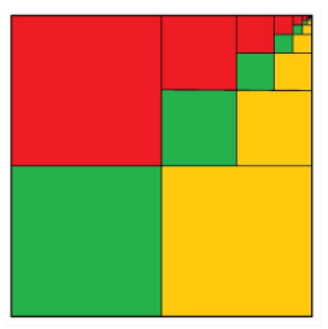 Triangle Sum Puzzle (@Logicandmaths)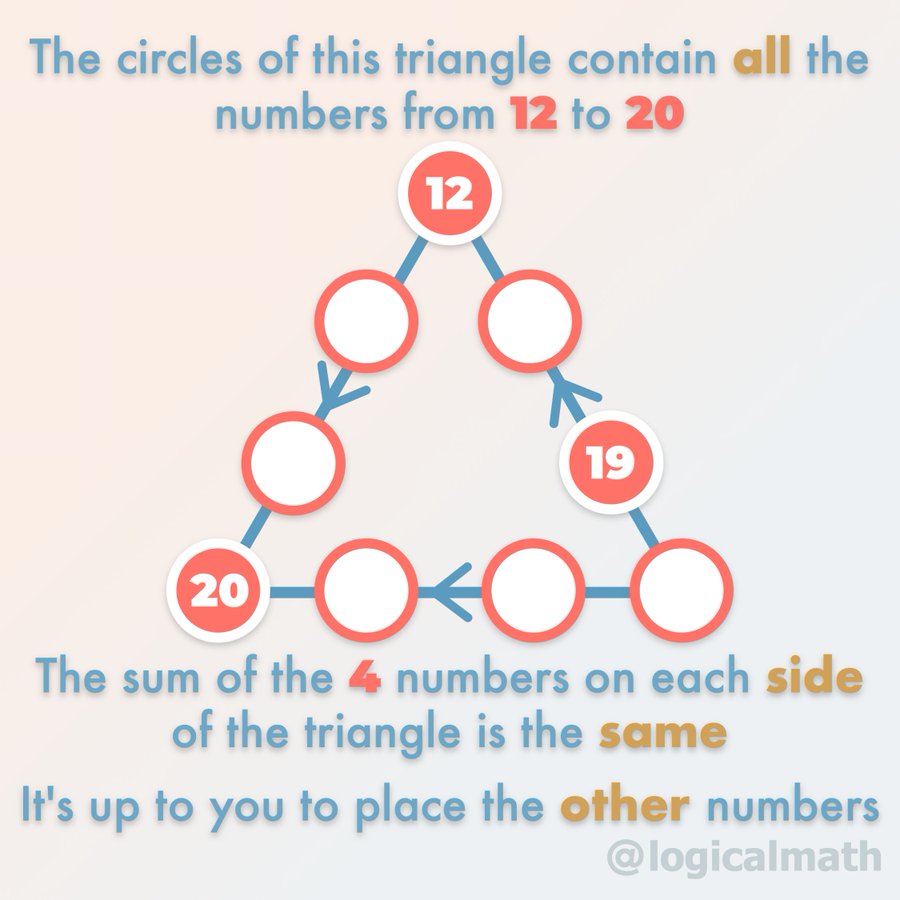 Matilda’s Multiplication(@logicandmaths)Matilda multiplied a 4-digit number by 6, but seven of the digits in the multiplication have blown away and can be seen under it. But beware: a 6 and a 9 can appear identical after they have been blown away. 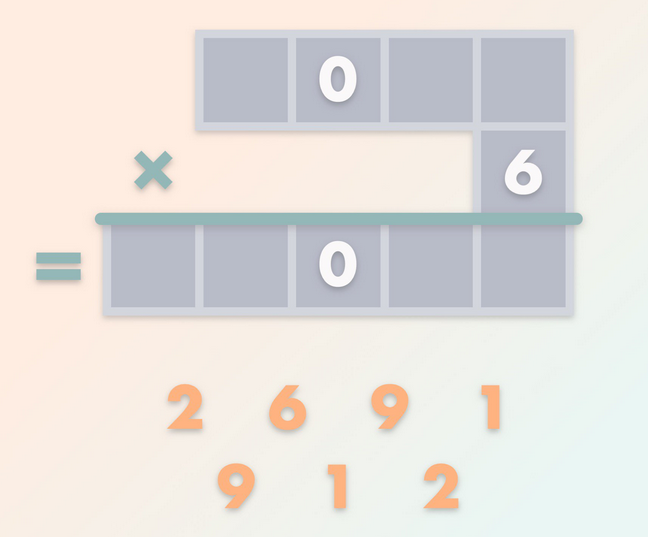 What was the result of the multiplication?Which One Doesn’t Belong? (https://wodb.ca/)Which one doesn’t belong? Can you think of a reason why each one doesn’t belong in their own way?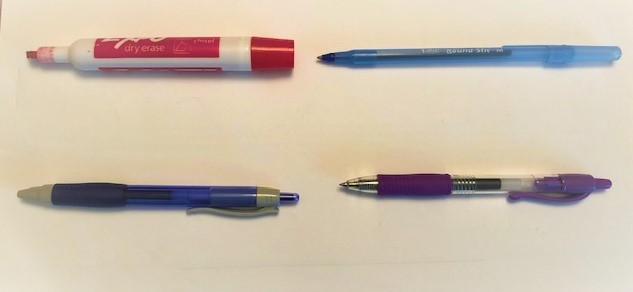 Matilda’s Multiplication(@logicandmaths)Matilda multiplied a 4-digit number by 6, but seven of the digits in the multiplication have blown away and can be seen under it. But beware: a 6 and a 9 can appear identical after they have been blown away. What was the result of the multiplication?Percent Change(https://im.kendallhunt.com -AlgU5PA#7)Solve each problem below. Can you use a visual or diagram to help you see it?A child ate 30 grams of cereal for breakfast and her brother ate 40% more than that. How many grams of cereal did the brother eat?A pair of shoes that normally cost $30 have their price reduced by 25%. What is the sale price of the shoes?Algebra 1 -April 27 - KEY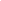 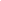 Algebra 1 -April 27 - KEYAlgebra 1 -April 27 - KEYLock PuzzleI think one possible answer is “042” -- might be more and I might be wrong :) Temperature FunctionStatements A, C, and DFraction Talk1/3Car TravelIt means that after 3.5 hours, the car has traveled a distance of 210 miles. Yes, the car is traveling at a constant speed, and 300 miles in 5 hours means the car travels 60 miles each hour. That means the point is on the graph.Percent Change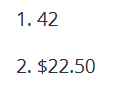 Triangle Sum PuzzleVideo Solution: 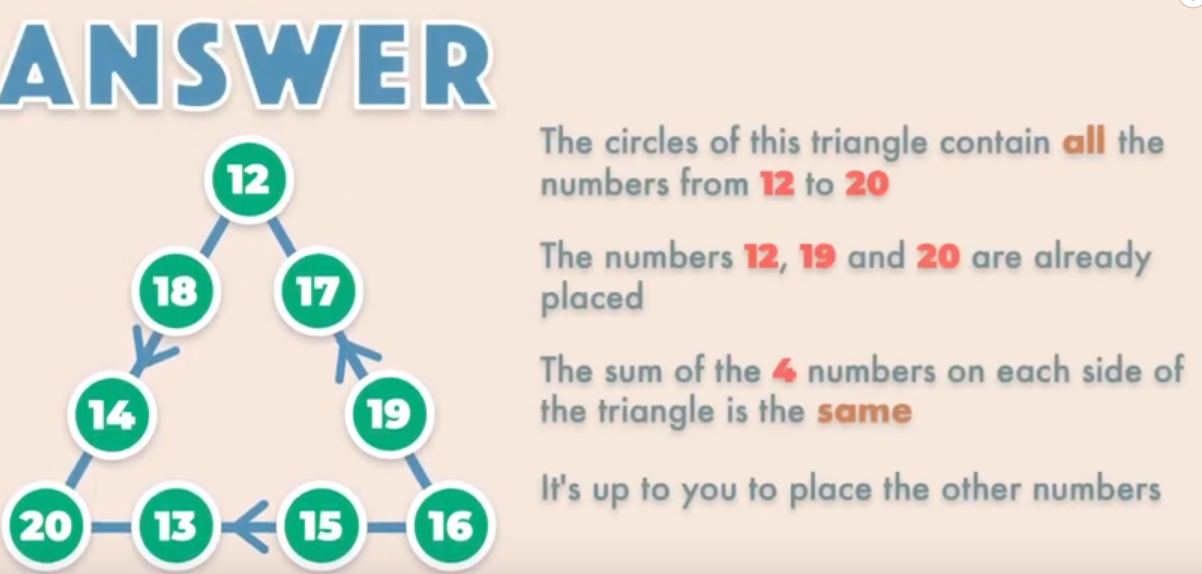 Matilda’s Multiplication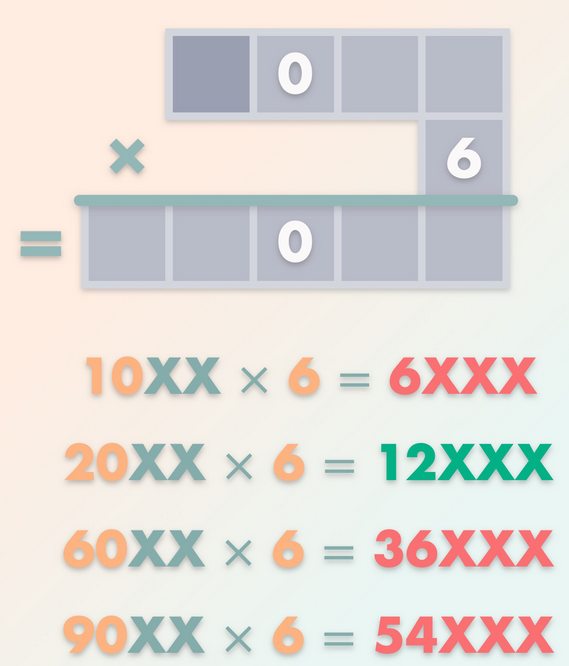 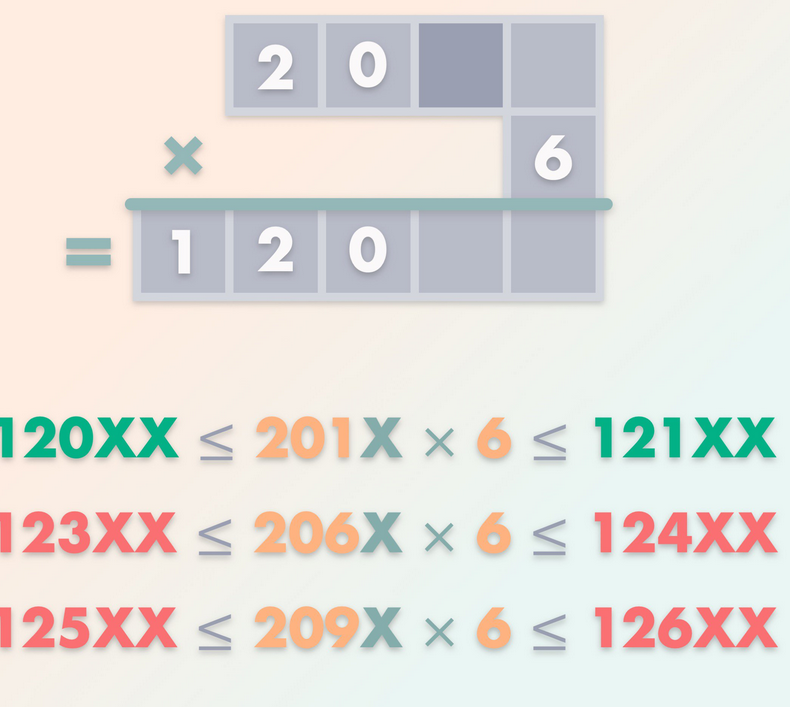 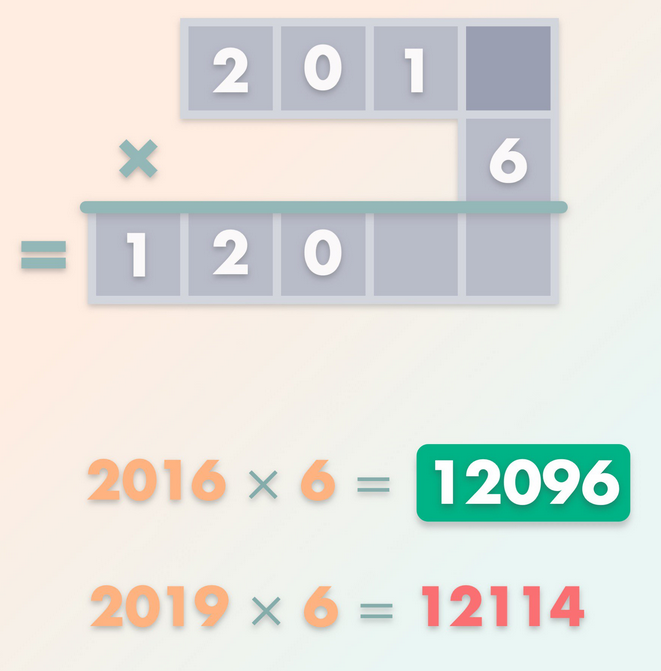 Weighing PetsThe fourth scale will display 35 (rabbit =5, cat =9, dog=21)Which One Doesn’t Belong?Answers vary